 Application Assistance Event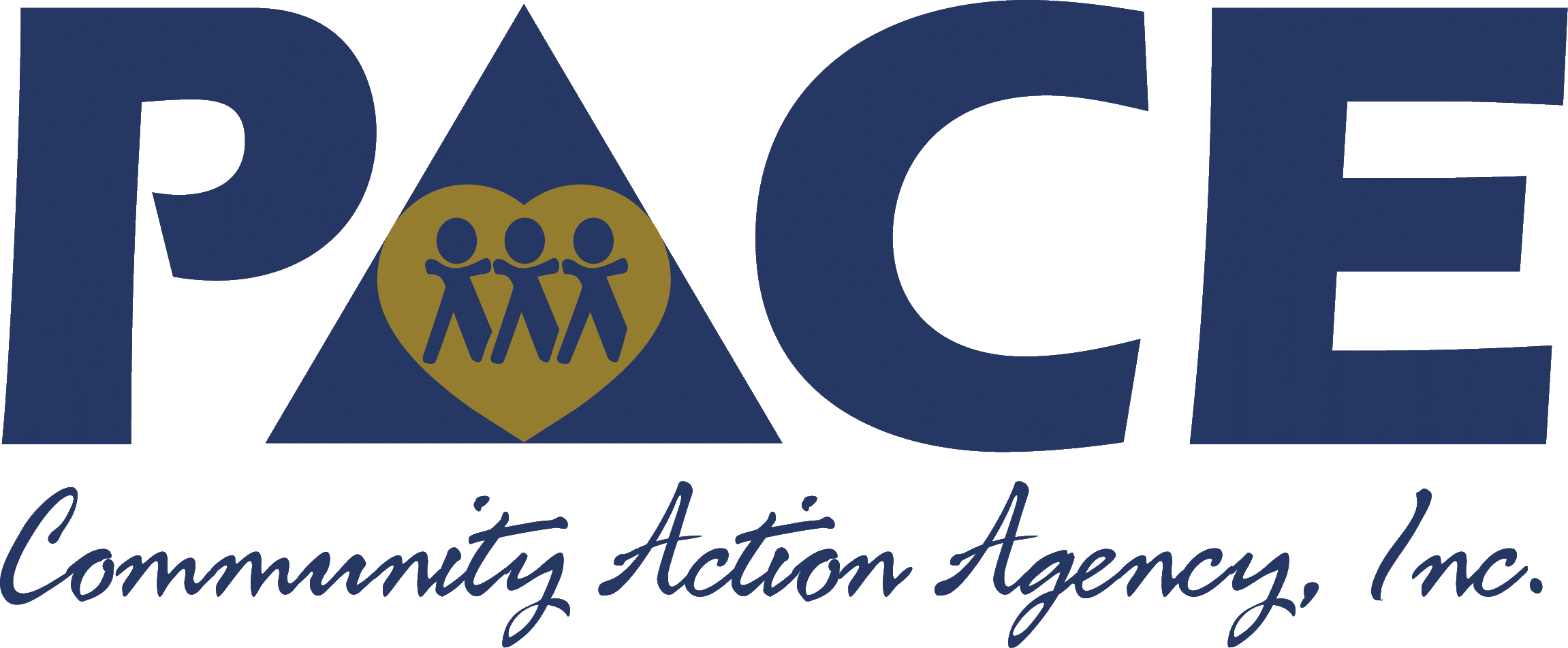 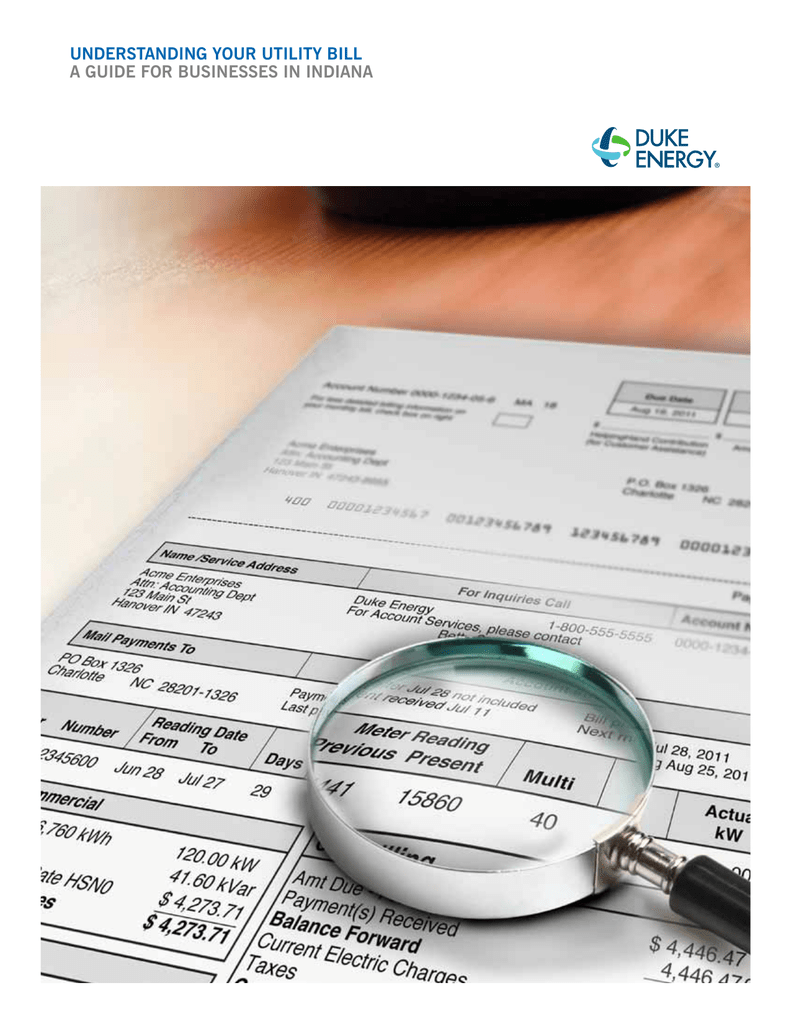 If you need personal assistance completing or reviewing your Energy Assistance Application, you may attend ANY event.          Sullivan County:                              Daviess County:        Date:   October 5, 2023                     Date: October 12, 2023                                           Time:  9:00 am – 3:00 pm                 Time:  9:00 am – 3:00 pm      Place: Sullivan Civic Center              Place: Washington Community Bldg.                  344 N Main Street                             501 Burkhart Drive                            Sullivan, IN 47882                             Washington, IN 47501                                                                    Greene County:                                Knox County:      Date:   October 19. 2023                   Date:   October 26, 2023                                                            Time:  9:00 am – 3:00 pm                 Time:   9:00 am – 3:00 pm      Place: Scout Building                        Place:  Pace CAA                  1352 A Street, NE                              525 N 4th Street                       Linton, IN 47441                                 Vincennes, IN 47591                                                       *****************************************************************************************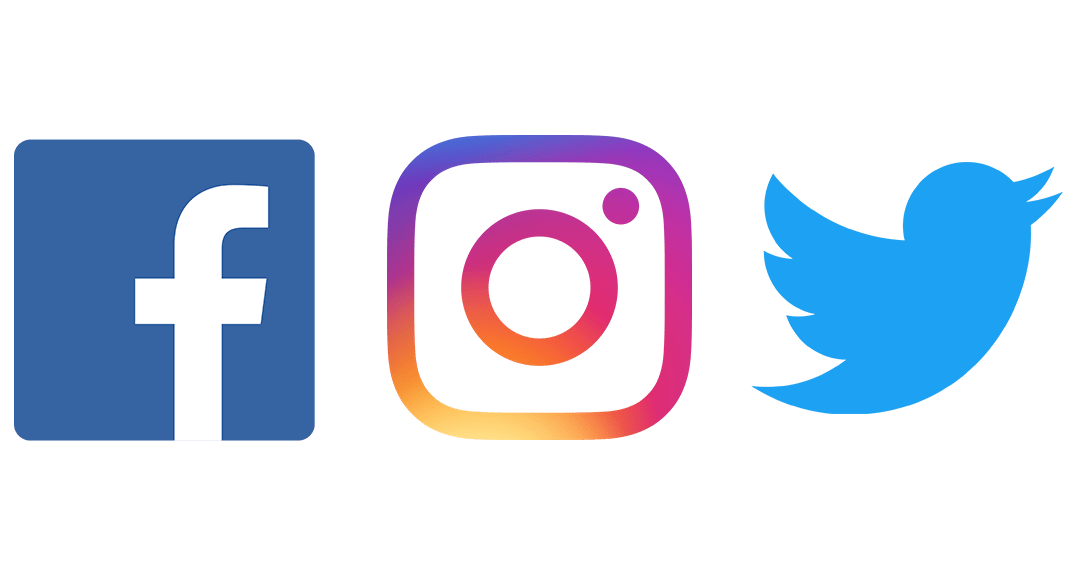 Ongoing In-Person Assistance Opportunities:Applications will be reviewed and accepted monthly from 10:30 a.m. – 1:30 p.m. beginning Nov. 2, 2023.Knox County:  		  	             Daviess County:  Pace CAA           		                       Washington Carnegie Library                 	525 N 4th Street                                   300 W Main Street         Vincennes, IN 47591                           Washington, IN 47501                                           Dates: 12/5/23, 1/2/24,                      Dates: 11/21/23, 12/19/23,             2/6/23, 3/5/24, 4/2/24.                        1/16/24, 2/20/24, 3/19/24,                                                                         4/16/24.                  			 Greene County:  	                      	      Sullivan County:           Linton Public Library                            Sullivan Co. Public Library          95 1st Street SE                                   100 S Crowder Street Linton, IN 47441                                  Sullivan, IN 47882                     Dates: 11/16/23, 12/21/23,                   Dates: 11/2/23, 12/7/23, 1/4/24                       1/18/24, 2/15/24, 3/21/24,                    2/1/24, 3/7/24, 4/4/24.                       4/18/24.